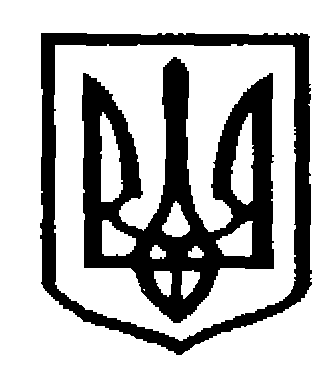 У К Р А Ї Н АЧернiвецька мiська радаУ П Р А В Л І Н Н Я     О С В І Т Ивул. Героїв Майдану, 176, м.Чернівці, 58029 тел./факс (0372) 53-30-87,  E-mail: osvitacv@gmail.com  Код ЄДРПОУ №02147345НАКАЗ30.10.2017                                                                                                     №441 Про підсумки міського турніру знавців історії рідного краюта  містаЗ метою поглиблення знань учнів з історії України та рідного краю, виховання національної свідомості та високих громадянських якостей, в рамках відзначення тижня історії рідного краю та Дня міста впродовж 03.10 – 26.10. 2017 року був проведений міський турнір знавців рідного краю та міста. У турнірі взяли участь 28 команд. На першому – заочному -   учасники турніру досліджували 12 проблем з історії Буковини та міста Чернівців. На другому ( на базі ЗОШ №1) – очному -  команди загальноосвітніх закладів міста, які підготували найкращі дослідження,  змагалися між собою.     Змагання між командами показали, що учні уміють на високому рівні викласти й довести свою точку зору з приводу тієї чи іншої історичної події рідного краю та міста, наукової праці, даних архівного документа й обґрунтувати її в наукових дискусіях. У цьому велика праця й заслуга учасників турніру та їх керівників.Журі турніру за Положенням про учнівські турніри  визначило переможців . На підставі вищевикладеногоНАКАЗУЮ:Затвердити рішення про переможців турніру та нагородити дипломами управління освіти:за І місце -  команду гімназії №5 (керівник  – О.Г.Посполітак);за ІІ місце –   команди                           ЗОШ №1 (керівник – В.О.Процюк, В.В.Шепетюк),                         ЗОШ №2 (керівник – Е.В.Петруник),                        ЗОШ №4 (керівник –А.І.Лисенко, О.А.Теслюкова ).за ІІІ місце – команди                                   ліцею №1 (керівник О.Г.Майданик),                                  ліцею №2 (керівник Н.О.Дерус),                                  ліцею  №3 (керівник С.М.Возняк),                                  гімназії №2 (керівник Л.І.Панчук),                                  гімназії №4 (керівник Т.В.Микитюк),                                  СЗОШ №6 (керівник В.Є.Калена),                                  ЗОШ №5 (керівник  А.Г.Карімова),                                  ЗОШ №16 (керівник Л.І.Ворожбит),                                  ЗОШ №24 (керівник Н.В.Дзьомбак),                                  ЗОШ №33 (керівник К.М.Слюсарева),                                  ЗОШ №39 (керівник В.С.Новак-Садагурський),                                  СЗОШ ОРТ №41 (керівник В.Я.Гуцуляк).Нагородити дипломами переможців у індивідуальному заліку турніру:      кращих доповідачів –   Чифурка Ігоря (ЗОШ №4),                                                 Руссу Еліну (ЗОШ №1),                                                 Крапко Лілію (гімназія №5),                                                 Одинську Олександру (ліцей №3,                                                 Сігітову Анастасію (ліцей №2);           кращих опонентів  –      Демич Оксану (гімназія №5),                                                 Шахову Діану (ліцей №1),                                                 Фотія Юрія (гімназія №2),                                                  Білоконь Руслану (ЗОШ №16),                                                  Маренич Анастасію (ЗОШ №2);      кращих рецензентів –     Гнатюк Мар’яну (ЗОШ №5),                                                  Злотар Катерину (СЗОШ ОРТ №41),                                                  Комлєва Ігоря (ліцей №1),                                                  Паламаря Остапа (гімназія №4).Нагородити спеціальними дипломами переможців у індивідуальному заліку турніру учасників молодшої вікової групи (8-9 кл.):                                             Твердохліб Валерію (ЗОШ №1),                                             Чугун Анну (ліцей №2),                                             Гаврилюк Анастасію (ЗОШ №33),                                             Фіщук Марину (ЗОШ №24),                                            Гавраду Дарину (гімназія №5),                                            Волощук Аріну (гімназія №5,                                            Постернак Таїсію (ліцей №1),                                            Дулебу Юлію (ліцей №3).                                      Оголосити подяку вчителям-консультантам, які керували роботою учнівських команд.Підсумки турніру обговорити на засіданні міського методичного об’єднання вчителів суспільних дисциплін у січні 2018 року.Начальник управління освітиЧернівецької міської ради                                                С.В.МартинюкВиконавець:Методист ММЦ                                                                                   Б.М.Потурнак